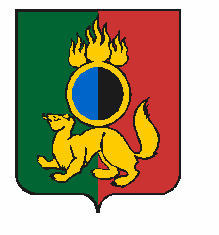 АДМИНИСТРАЦИЯ ГОРОДСКОГО ОКРУГА ПЕРВОУРАЛЬСКПОСТАНОВЛЕНИЕг. ПервоуральскПОСТАНОВЛЯЕТ:18.03.2024№649Об установлении публичного сервитутаВ соответствии со статьей 23, пунктом 1 статьи 39.37, пунктом 4 статьи 39.38, статьями 39.43, 39.45, 39.50 Земельного кодекса Российской Федерации                           от 25 октября 2001 года № 136-ФЗ, Федеральным законом от 25 октября 2001 года          № 137-ФЗ «О введении в действие Земельного кодекса Российской Федерации», Федеральным законом от 06 октября 2003 года № 131-ФЗ «Об общих принципах организации местного самоуправлении в Российской Федерации», рассмотрев ходатайство акционерного общества «Облкоммунэнерго» (ИНН/КПП 6671028735/665801001, ОГРН 1156658098266, юридический адрес: город Екатеринбург, улица Московская, строение 48Г, офис 2), договор на технологическое присоединение от 07 апреля 2022 года № 881-2022-31-ЛК, акт натурного технического обследования лесного участка от 28 ноября 2023 года № 36/5, плановый материал, Администрация городского округа ПервоуральскУстановить в интересах акционерного общества «Облкоммунэнерго» публичный сервитут в отношении части земельного участка с кадастровым номером 66:58:0901001:8 (обособленный участок, входящий в состав единого землепользования с кадастровым номером 66:58:0000000:75), площадью 1710 кв. метров, расположенного по адресу: Свердловская область, город Первоуральск, Билимбаевское лесничество Крутихинский ч.2 участок Новоуткинского участкового лесничества квартал 181       (часть выдела 22), в целях размещения объекта электросетевого хозяйства «Строительство ВЛ-0,4 кВ от РУ-0,4 кВ ТП-33 до точки присоединения, улица Ольховая, 5, поселок Прогресс, городской округ Первоуральск», сроком на 49 лет.Утвердить границы публичного сервитута, согласно схеме расположения границ публичного сервитута (Приложение).Срок, в течение которого использование части земельного участка и (или) расположенного на нем объекта недвижимого имущества в соответствии с их разрешенным использованием будет невозможно или существенно затруднено в связи с осуществлением сервитута - 3 месяца.Порядок установления зон с особыми условиями использования территории и содержание ограничений прав на земельные участки в границах таких зон определяется в соответствии с Постановлением Правительства Российской Федерации от 24 февраля 2009 года № 160 «О порядке установления охранных зон объектов электросетевого хозяйства и особых условий использования земельных участков, расположенных в границах таких зон».Обязать акционерное общество «Облкоммунэнерго» привести земельный участок в состояние, пригодное для использования в соответствии с разрешенным использованием, в срок не позднее чем три месяца после завершения строительства инженерного сооружения, для размещения которого был установлен публичный сервитут.Публичный сервитут считается установленным со дня внесения сведений о нем в Единый государственный реестр недвижимости.Настоящее постановление разместить на официальном сайте городского округа Первоуральск в сети «Интернет».Установить в интересах акционерного общества «Облкоммунэнерго» публичный сервитут в отношении части земельного участка с кадастровым номером 66:58:0901001:8 (обособленный участок, входящий в состав единого землепользования с кадастровым номером 66:58:0000000:75), площадью 1710 кв. метров, расположенного по адресу: Свердловская область, город Первоуральск, Билимбаевское лесничество Крутихинский ч.2 участок Новоуткинского участкового лесничества квартал 181       (часть выдела 22), в целях размещения объекта электросетевого хозяйства «Строительство ВЛ-0,4 кВ от РУ-0,4 кВ ТП-33 до точки присоединения, улица Ольховая, 5, поселок Прогресс, городской округ Первоуральск», сроком на 49 лет.Утвердить границы публичного сервитута, согласно схеме расположения границ публичного сервитута (Приложение).Срок, в течение которого использование части земельного участка и (или) расположенного на нем объекта недвижимого имущества в соответствии с их разрешенным использованием будет невозможно или существенно затруднено в связи с осуществлением сервитута - 3 месяца.Порядок установления зон с особыми условиями использования территории и содержание ограничений прав на земельные участки в границах таких зон определяется в соответствии с Постановлением Правительства Российской Федерации от 24 февраля 2009 года № 160 «О порядке установления охранных зон объектов электросетевого хозяйства и особых условий использования земельных участков, расположенных в границах таких зон».Обязать акционерное общество «Облкоммунэнерго» привести земельный участок в состояние, пригодное для использования в соответствии с разрешенным использованием, в срок не позднее чем три месяца после завершения строительства инженерного сооружения, для размещения которого был установлен публичный сервитут.Публичный сервитут считается установленным со дня внесения сведений о нем в Единый государственный реестр недвижимости.Настоящее постановление разместить на официальном сайте городского округа Первоуральск в сети «Интернет».Глава городского округа ПервоуральскИ.В. Кабец